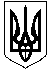 Україна ЧЕРНИСЬКА СІЛЬСЬКА РАДА ЧЕРНІГІВСЬКОГО РАЙОНУЧЕРНІГІВСЬКОЇ ОБЛАСТІ   Р І Ш Е Н Н Я  (чотирнадцята сесія сьомого скликання)30 листопада 2017 року       с. ЧернишПро затвердження плану діяльності Черниської сільської ради  з підготовкипроектів регуляторних актів на 2018 рік 	Відповідно до пункту 7 частини першої статті 26 Закону України "Про місцеве самоврядування в Україні", статей 7 та 13 Закону України "Про засади державної регуляторної політики в сфері господарської діяльності", з метою планування діяльності Черниської сільської ради з підготовки проектів регуляторних актів на наступний календарний рік сільська  рада вирішила:1. Затвердити план діяльності  Черниської сільської ради з підготовки проектів регуляторних актів на 2018 рік (додається). 	2. Це рішення   офіційно  оприлюднити на сайті Чернігівської районної ради Чернігівської області.3. Контроль  за виконанням  рішення покласти на постійну комісію сільської ради  з питань бюджету, комунальної власності та соціально-економічного розвитку.Сільський голова						В.П.Краснопільський									Додаток 							до рішення  чотирнадцятої сесії Черниської 							сільської ради  сьомого скликання 							«Про затвердження плану діяльності 							Черниської сільської ради  з підготовки							проектів регуляторних актів на 2018 рік»  							від 30 листопада 2017 рокуПлан діяльності виконкому  Черниської сільської ради з підготовки  проектів регуляторних актів на 2018 рікСільський голова						В.П.Краснопільський№п/пВид та назва проектуМета прийняттяСтрокпідготов-киРозробник проекту1Проект рішення виконавчого комітету сільської ради«Про встановлення тарифів на послуги водопостачання»Відповідність тарифів економічно-обгрунтованій вартості водопоста-чанняІІ квартал 2018 рокуВиконком сільської ради2Проект рішення сільської ради « Про місцеві податки і збори »Встановлення місцевих податків і зборів на 2019 рікІІ квартал 2018 рокуВиконком сільської ради